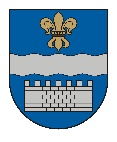 DAUGAVPILS DOMEK. Valdemāra iela 1, Daugavpils, LV-5401, tālr. 65404344, 65404365, fakss 65421941 e-pasts info@daugavpils.lv   www.daugavpils.lvSĒDES  PROTOKOLS2022.gada 25.augustā                                                                            	                    Nr.28	SĒDE NOTIEK DOMES SĒŽU ZĀLĒSĒDE NOTIEK VIDEOKONFERENCES REŽĪMĀSĒDE SASAUKTA 	plkst. 14:00  SĒDI ATKLĀJ 	plkst. 14:00SĒDES DARBA KĀRTĪBA:1. Par atbalstu projektam „Daugavpils pilsētas pašvaldības iestādei „Daugavpils Marka Rotko mākslas centrs”.2. Par atbalstu Daugavpils pilsētas pašvaldības iestādes „Sociālais dienests” dalībai Labklājības ministrijas ar Eiropas Sociālā fonda atbalstu īstenotā pilotprojektā „Profesionāla sociālā darba attīstība pašvaldībās” Nr.9.2.1.1/15/I/001.3. Par noteikumu apstiprināšanu.4. Par apropriācijas palielināšanu Daugavpils pilsētas Izglītības pārvaldes pamatbudžeta programmā  „Eiropas Savienības un citu finanšu instrumentu finansētie projekti/pasākumi”.5. Par Daugavpils valstspilsētas izglītības iestāžu gatavību 2022./2023.mācību gadam.6. Par apropriācijas pārdali starp Daugavpils pilsētas pašvaldības iestādes „Komunālās saimniecības pārvalde” budžeta programmām.7. Par grozījumiem Daugavpils pilsētas domes Transporta komisijas nolikumā.8. Par grozījumu Daugavpils pilsētas domes 2021. gada 29.jūlija lēmumā Nr.497 ”Par Daugavpils pilsētas pašvaldības  pastāvīgo komisiju ievēlēšanu”.9. Par grozījumiem Daugavpils valstspilsētas pašvaldības pamatbudžeta programmā „Atbalsts Ukrainas civiliedzīvotājiem”.10. Par līguma par maksas pakalpojumu izmantošanu elektronisko izsoļu vietnē noslēgšanu ar Tiesu administrāciju.11. Par Daugavpils domes 2022.gada 14.jūlija lēmuma Nr.466 atcelšanu un grozījumu Daugavpils domes 2017.gada 14.decembra saistošajos noteikumos Nr.47“Līdzfinansējums energoefektivitātes uzlabošanas pasākumu veikšanai daudzdzīvokļu dzīvojamās mājās” apstiprināšanu.12. Par dzīvojamās mājas Gaismas ielā 32, Daugavpilī, dzīvokļa īpašuma Nr.3 nodošanu atsavināšanai.13. Par dzīvojamās mājas Tartu ielā 21, Daugavpilī, dzīvokļa īpašuma Nr.45 nodošanu atsavināšanai.14. Par zemes gabala Vidzemes ielā 80, Daugavpilī, nodošanu atsavināšanai.15. Par zemes starpgabalu nodošanu atsavināšanai.16. Par zemes vienības, kadastra apzīmējums 05000172461, Daugavpilī, pārdošanu.17. Par zemes vienības, kadastra apzīmējums 05000371836, Daugavpilī, pārdošanu.18. Par dzīvokļu īpašumu Andreja Pumpura ielā 147, Daugavpilī, nodošanu atsavināšanai.19. Par dzīvokļu īpašumu nodošanu atsavināšanai.20. Par piedalīšanos nekustamā īpašuma izsolē.21. Par grozījumiem Daugavpils pilsētas domes 25.08.2016. lēmumā Nr.446 “Par speciālistam izīrējamās dzīvojamās telpas statusa noteikšanu”.22. Par zemes vienības Naujenes ielas 19 rajonā, Daugavpilī, pirkuma līguma slēgšanu.23. Par zemes vienības Naujenes ielas 19A rajonā, Daugavpilī, pirkuma līguma slēgšanu.24. Par zemes vienības Apšu ielas 22A rajonā, Daugavpilī, pirkuma līguma slēgšanu.SĒDI VADA – Daugavpils domes priekšsēdētāja 1.vietnieks Aleksejs VasiļjevsSĒDĒ PIEDALĀS - 13 Domes deputāti – I.Aleksejevs, P.Dzalbe, A.Elksniņš, A.Gržibovskis, L.Jankovska, I.Jukšinska, V.Kononovs, N.Kožanova, J.Lāčplēsis,  V.Sporāne-Hudojana, I.Šķinčs, M.Truskovskis, A.VasiļjevsSĒDĒ PIEDALĀS VIDEOKONFERENCES REŽĪMĀ – 3 Domes deputāti –                                                                      I.Aleksejevs, P.Dzalbe, A.Elksniņš.SĒDĒ NEPIEDALĀS – 2 Domes deputāti – M.Lavrenovs – iemesls nav zināms,                                                                        I.Prelatovs  – iemesls nav zināms,SĒDĒ PIEDALĀS                                 - pašvaldības administrācijas darbinieki:                                                           E.Upeniece, I.Saveļjeva, M.Dimitrijeva, I.Funte,                                                          R.Golovans, N.Jefimovs, A.Mahļins, S.Krapivina,                                                           K.Rasis, I.Šalkovskis, A.Jemeļjanovs.                                                                - pašvaldības budžeta iestādes darbinieki:                                                                 Z.Melāne, L.Žuromska, M.Isupova, T.Binders.                                                                SIA “Daugavpils Olimpiskais centrs” valdes loceklis-                                                                 V.SteinbergsSĒDI PROTOKOLĒ  - Domes protokolu lietvedības pārzine S.RimicāneDaugavpils pilsētas pašvaldības Attīstības departamenta departamenta Projektu nodaļas vecākais eksperts projekta jautājumos A.Mahļins lūdz deputātus iekļaut domes sēdes darba kārtībā papildjautājumu:“Par grozījumiem Daugavpils pilsētas domes 08.12.2016. lēmumā Nr.661 “Par atbalstu projektam “Pārrobežu lojalitātes programma kultūras un tūrisma veicināšanai””.Sēdes vadītājs jautā deputātiem, vai ir iebildumi par jautājuma iekļaušanu darba kārtībā.Iebildumu nav.Jautājums iekļauts darba kārtībā.SIA “Daugavpils Olimpiskais centrs” valdes loceklis valdes loceklis V.Šteinbergs lūdz deputātus iekļaut domes sēdes darba kārtībā papildjautājumu:“Par neapdzīvojamās telpas Stacijas ielā 45A, Daugavpilī, nomas termiņa pagarināšanu.”Sēdes vadītājs jautā deputātiem, vai ir iebildumi par jautājuma iekļaušanu darba kārtībā.Iebildumu nav.Jautājums iekļauts darba kārtībā.Sēdes vadītājs lūdz deputātus apstiprināt domes sēdes darba kārtību ar diviem papildjautājumiem.atklāti balsojot: PAR – 12 (I.Aleksejevs, A.Elksniņš, A.Gržibovskis, L.Jankovska, I.Jukšinska, V.Kononovs, N.Kožanova, J.Lāčplēsis, V.Sporāne_Hudojana, I.Šķinčs, M.Truskovskis, A.Vasļjevs), PRET – nav, ATTURAS – nav, Daugavpils dome nolemj:Apstiprināt domes sēdes darba kārtību.1.§      (557.)Par atbalstu projektam „Daugavpils pilsētas pašvaldības iestādei„Daugavpils Marka Rotko mākslas centrs”                                                Z.Melāne, A.VasiļjevsPamatojoties uz likuma „Par pašvaldībām” 21.panta pirmās daļas 2.punktu, likuma „Par pašvaldību budžetiem” 30.pantu, Daugavpils pilsētas domes 2021.gada 23.septembra noteikumu Nr.5 “Noteikumi par Daugavpils valstspilsētas pašvaldības budžeta izstrādāšanu, apstiprināšanu, grozījumu veikšanu, izpildi, un kontroli” 49.punktu, saskaņā ar Vienošanās par Eiropas Savienības fonda projekta īstenošanu Nr. 13.1.4.0/22/I/002, ņemot vērā Daugavpils domes Izglītības un kultūras jautājumu komitejas 2022.gada . augusta sēdes atzinumu,  Daugavpils domes Finanšu komitejas 2022.gada 18.augusta sēdes atzinumu, atklāti balsojot: atklāti balsojot: PAR – 12 (I.Aleksejevs, A.Elksniņš, A.Gržibovskis, L.Jankovska, I.Jukšinska, V.Kononovs, N.Kožanova, J.Lāčplēsis, V.Sporāne-Hudojana, I.Šķinčs, M.Truskovskis, A.Vasiļjevs), PRET – nav, ATTURAS – nav, Daugavpils dome nolemj:Atbalstīt "Daugavpils pilsētas pašvaldības iestādes "Daugavpils Marka Rotko mākslas centrs" (reģ.Nr.90009938567, juridiskā adrese: Mihaila ielā 3, Daugavpilī) dalību Eiropas Reģionālās attīstības fonda projektā      „ Daugavpils ir māksla” saskaņā ar pielikumu.Eiropas Reģionālā attīstības fonda projekta „Daugavpils ir māksla” īstenošanai nodrošināt priekšfinansējumu 2023.gadā 54 981 EUR (piecdesmit četri tūkstoši deviņi simti astoņdesmit viens eiro) apmērā no pašvaldības budžeta līdzekļiem.Pielikumā:  Projekta „ Daugavpils ir māksla” apraksts.2.§      (558.)Par atbalstu Daugavpils pilsētas pašvaldības iestādes „Sociālais dienests” dalībai Labklājības ministrijas ar Eiropas Sociālā fonda atbalstu īstenotā pilotprojektā „Profesionāla sociālā darba attīstība pašvaldībās” Nr.9.2.1.1/15/I/001                                                 L.Žuromska, A.VasiļjevsPamatojoties uz likuma “Par pašvaldībām” 21.panta pirmās daļas 27.punktu, Daugavpils pilsētas pašvaldības 2021.gada 23.septembra noteikumu Nr.5 „Noteikumi par Daugavpils valstspilsētas pašvaldības budžeta izstrādāšanu, apstiprināšanu, grozījumu veikšanu, izpildi un kontroli” 51.punktu, Ministru kabineta 2019.gada 17.decembra noteikumu Nr. 686 “Darbības programmas "Izaugsme un nodarbinātība" 9.2.1.specifiskā atbalsta mērķa "Paaugstināt sociālo dienestu darba efektivitāti un darbinieku profesionalitāti darbam ar riska situācijās esošām personām" 9.2.1.1.pasākuma "Profesionāla sociālā darba attīstība pašvaldībās" īstenošanas noteikumi" 15.4.apakšpunktu, 33.punktu un 41.3.apakšpunktu, ņemot vērā Daugavpils domes (turpmāk – Domes) Sociālo jautājumu komitejas 2022.gada 18.augusta sēdes atzinumu un Domes Finanšu komitejas 2022.gada 18.augusta sēdes atzinumu, atklāti balsojot: PAR – 12 (I.Aleksejevs, A.Elksniņš, A.Gržibovskis, L.Jankovska, I.Jukšinska, V.Kononovs, N.Kožanova, J.Lāčplēsis, V.Sporāne-Hudojana, I.Šķinčs, M.Truskovskis, A.Vasiļjevs), PRET – nav, ATTURAS – nav, Daugavpils dome nolemj:Atbalstīt Daugavpils pilsētas pašvaldības iestādes “Sociālais dienests”, reģ.Nr.90001998587, juridiskā adrese: Vienības iela 8, Daugavpils, LV - 5401, dalību Labklājības ministrijas ar Eiropas Sociālā fonda atbalstu īstenotā pilotprojektā “Profesionāla sociālā darba attīstība pašvaldībās” Nr. 9.2.1.1/15/I/001 (turpmāk - projekts), saskaņā ar pielikumu.Projekta īstenošanai nodrošināt priekšfinansējumu 12 166.00 EUR (divpadsmit tūkstoši viens simts sešdesmit seši euro 00 centi) apmērā no Daugavpils valstspilsētas pašvaldības pamatbudžeta programmas „Līdzekļi projektu realizācijai”.Pielikumā: Pilotprojekta apraksts (projekts “Profesionāla sociālā darba attīstība pašvaldībās”  Nr. 9.2.1.1/15/I/001 – “Sociālais darbs kopienā”).3.§      (559.)Par noteikumu apstiprināšanu           M.Isupova, A.Elksniņš, I.Šķinčs, P.Dzalbe, J.Lāčplēsis, A.VasiļjevsPlkst.14.03 videokonferencei pieslēdzas P.Dzalbe.Debates: A.Elkniņš, I.Šķinčs, J.Lāčplēsis, A.Vasiļjevs, P.Dzalbe.I.Šķinčs izsaka priekšlikumu:  noteikumu 7.punktu sadalīt:“7.1.  1% imigrējošo un reemigrējošo izglītojamo atbalstam;  7.2. 0,1% piemaksai par darbu īpašos apstākļos pedagogiem, kuri izglītības programmas īsteno ieslodzījuma vietās.Sēdes vadītājs lūdz deputātus balsot par priekšlikumu,PAR – 4 (I.Aleksejevs, P.Dzalbe, I.Šķinčs, J.Lāčplēsis), PRET – nav, ATTURAS – 9 (A.Elksniņš, A.Gržibovskis, L.Jankovska, I.Jukšinska, V.Kononovs, N.Kožanova, V.Sporāne-Hudojana, M.Truskovskis, A.Vasiļjevs), Daugavpils dome nolemj:Priekšlikums nav pieņemts.Pamatojoties uz likuma „Par pašvaldībām” 21.panta pirmās daļas 27.punktu, Ministru kabineta 21.06.2022. noteikumiem Nr.376 „Kārtība, kādā aprēķina un sadala valsts budžeta mērķdotāciju pedagogu darba samaksai pašvaldību vispārējās izglītības iestādēs un valsts augstskolu vispārējās vidējās izglītības iestādēs”, Ministru kabineta 28.08.2001. noteikumiem Nr.382 „Interešu izglītības programmu finansēšanas kārtība”, Ministru kabineta 15.07.2016. noteikumiem Nr.477 „Speciālās izglītības iestāžu un vispārējās izglītības iestāžu speciālās izglītības klašu (grupu) finansēšanas kārtība”, Ministru kabineta 05.07.2016. noteikumiem Nr.445 „Pedagogu darba samaksas noteikumi”, Daugavpils domes Izglītības un kultūras jautājumu komitejas 2022.gada 18.augusta sēdes atzinumu, Daugavpils domes Finanšu komitejas 2022.gada 18.augusta sēdes atzinumu, atklāti balsojot: PAR – 11 (I.Aleksejevs, A.Elksniņš, A.Gržibovskis, L.Jankovska, I.Jukšinska, V.Kononovs, N.Kožanova, J.Lāčplēsis, V.Sporāne-Hudojana, M.Truskovskis, A.Vasiļjevs), PRET – nav, ATTURAS – 2(P.Dzalbe, I.Šķinčs), Daugavpils dome nolemj:Apstiprināt Daugavpils domes noteikumus „Valsts budžeta mērķdotācijas pedagogu darba samaksai un pārējiem izdevumiem sadales kārtība Daugavpils valstspilsētas pašvaldībā” jaunā redakcijā (pielikumā).Pielikumā: Daugavpils domes noteikumi „Valsts budžeta mērķdotācijas pedagogu darba  samaksai un pārējiem izdevumiem sadales kārtība Daugavpils valstspilsētas pašvaldībā”.4.§      (560.)Par apropriācijas palielināšanu Daugavpils pilsētas Izglītības pārvaldes pamatbudžeta programmā  „Eiropas Savienības un citu finanšu instrumentu finansētie projekti/pasākumi                                                M.Isupova, A.VasiļjevsPamatojoties uz likuma „Par pašvaldībām” 21.panta pirmās daļas 2.punktu, likuma „Par pašvaldību budžetiem” 30.pantu, Daugavpils domes 2021.gada 23.septembra noteikumu Nr.5 „Noteikumi par Daugavpils valstspilsētas pašvaldības budžeta izstrādāšanu, apstiprināšanu, grozījumu veikšanu, izpildi un kontroli” 49.punktu,ņemot vērā Daugavpils domes Izglītības un kultūras jautājumu komitejas 2022.gada 18.augusta sēdes atzinumu, Daugavpils domes Finanšu komitejas 2022.gada 18.augusta sēdes atzinumu, atklāti balsojot: PAR – 13 (I.Aleksejevs, P.Dzalbe, A.Elksniņš, A.Gržibovskis, L.Jankovska, I.Jukšinska, V.Kononovs, N.Kožanova, J.Lāčplēsis, V.Sporāne-Hudojana, I.Šķinčs, M.Truskovskis, A.Vasiļjevs), PRET – nav, ATTURAS – nav, Daugavpils dome nolemj:Veikt apropriācijas palielināšanu Daugavpils pilsētas Izglītības pārvaldes (reģ. Nr. 90009737220, juridiskā adrese: Saules iela 7, Daugavpils) pamatbudžeta programmā „Eiropas Savienības un citu finanšu instrumentu finansētie projekti/pasākumi” saskaņā ar pielikumu.Pielikumā: Daugavpils pilsētas Izglītības pārvaldes pamatbudžeta programmas „Eiropas Savienības un citu finanšu instrumentu finansētie projekti/pasākumi” ieņēmumu un izdevumu tāmes grozījumi un paskaidrojums 2022.gadam.5.§      -Par Daugavpils valstspilsētas izglītības iestāžu gatavību 2022./2023.mācību gadam             M.Isupova, P.Dzalbe, A.Gržibovkis, A.Elksniņš, A.VasiļjevsP.Dzalbe jautā, vai reformas rezultātā visiem pedagogiem un iestāžu vadītājiem ir nodrošinātas darba vietas?M.Isupova atbild, ka ar visiem iestāžu vadītajiem un pedagogiem tika runāts individuāli.Viss notika korekti atbilstoši pedagogu vēlmēm.Debates: A.Gržibovskis, A.ElksniņšA.Elksniņš lūdz M.Isupovai sagatavot informāciju par skolotājiem un administrāciju, kuri veica darbu vienā skolā, saņēma kompensāciju, kādā apmērā un aizgāja strādāt uz citu skolu.Pamatojoties uz likuma “Par pašvaldībām”  21.panta  pirmās  daļas 27.punktu,  Daugavpils dome nolemj:pieņemt zināšanai Daugavpils pilsētas Izglītības pārvaldes ziņojumu par izglītības iestāžu gatavību 2022./2023.mācību gadam (pielikumā).6.§      (561.)Par apropriācijas pārdali starp Daugavpils pilsētas pašvaldības iestādes „Komunālās saimniecības pārvalde” budžeta programmām                                                T.Binders, A.VasiļjevsPlkst. 14.37 no videokonferences atslēdzas A.Elksniņš.Pamatojoties uz likuma “Par pašvaldībām” 21. panta pirmās daļas 2. punktu, likuma “Par pašvaldību budžetiem” 30. pantu, ņemot vērā Daugavpils pilsētas domes 2021. gada 23. septembra noteikumu Nr.5 “Noteikumi par Daugavpils valstspilsētas pašvaldības budžeta izstrādāšanu, apstiprināšanu, grozījumu veikšanu, izpildi un kontroli” 45. punktu, 48. punktu, ņemot vērā Daugavpils pilsētas domes Finanšu komitejas 2022.gada 18.augusta sēdes atzinumu, atklāti balsojot: PAR – 12 (I.Aleksejevs, P.Dzalbe, A.Gržibovskis, L.Jankovska, I.Jukšinska, V.Kononovs, N.Kožanova, J.Lāčplēsis, V.Sporāne-Hudojana, I.Šķinčs, M.Truskovskis, A.Vasiļjevs), PRET – nav, ATTURAS – nav,  Daugavpils dome nolemj:Veikt apropriācijas pārdali Daugavpils pilsētas pašvaldības iestādei „Komunālās saimniecības pārvalde” (reģ. Nr. 90009547852, juridiskā adrese: Saules iela 5A, Daugavpils) pamatbudžeta programmās:Veikt apropriācijas samazinājumu pamatbudžeta apakšprogrammā „Aktīvās atpūtas un vides objektu investīciju projekti” par 4 772 EUR (četri tūkstoši septiņi simti septiņdesmit divi euro 00 centi) saskaņā pielikumu Nr.1;Veikt apropriācijas palielinājumu pamatbudžeta programmā „Iestādes darbības nodrošināšana” par 4 772 EUR (četri tūkstoši septiņi simti septiņdesmit divi euro 00 centi) saskaņā pielikumu Nr.2.Pielikumā: 1. Daugavpils pilsētas pašvaldības iestādes „Komunālās saimniecības pārvalde” pamatbudžeta apakšprogrammas „Aktīvās atpūtas un vides objektu investīciju projekti” ieņēmumu un izdevumu tāmes grozījumi 2022. gadam;2. Daugavpils pilsētas pašvaldības iestādes „Komunālās saimniecības pārvalde” pamatbudžeta programmas „Iestādes darbības nodrošināšana” ieņēmumu un izdevumu tāmes grozījumi 2022. gadam.7.§      (562.)Par grozījumiem Daugavpils pilsētas domes Transporta komisijas nolikumā                                                R.Golovans, A.VasiļjevsPamatojoties uz likuma “Par pašvaldībām” 21.panta pirmās daļas 27.punktu un 61.panta trešo daļu, izskatot VSIA “Latvijas valsts ceļi” 2022. gada 8.augusta vēstuli Nr. 5.1/12624,  atklāti balsojot: PAR – 12 (I.Aleksejevs, P.Dzalbe, A.Gržibovskis, L.Jankovska, I.Jukšinska, V.Kononovs, N.Kožanova, J.Lāčplēsis, V.Sporāne-Hudojana, I.Šķinčs, M.Truskovskis, A.Vasiļjevs), PRET – nav, ATTURAS – nav, Daugavpils dome nolemj:Izdarīt ar Daugavpils pilsētas domes 2005.gada 12.maija lēmumu Nr.128 apstiprinātajā Daugavpils pilsētas domes Transporta komisijas nolikumā (turpmāk- Nolikums) šādus grozījumus:papildināt Nolikumu ar 2.12.apakšpunktu šādā redakcijā:“2.12. Ceļu satiksmes likumā noteiktajos gadījumos saskaņot atļaujas satiksmes organizācijas tehnisko līdzekļu uzstādīšanai un noņemšanai.”.izteikt Nolikuma 8.nodaļu jaunā redakcijā:“8. Pārejas noteikumi8.1. Ar šī nolikuma spēkā stāšanās brīdi atzīt par spēku zaudējušu Daugavpils pilsētas domes 2001.gada 9.augusta lēmumu Nr.663 “Par Daugavpils pilsētas domes Transporta komisijas nolikumu”.8.2. Šī nolikuma 2.12.apakšpunkts piemērojams ar 2023.gada 1.janvāri.”8.§      (563.)Par grozījumu Daugavpils pilsētas domes 2021. gada 29.jūlija lēmumā Nr.497 ”Par Daugavpils pilsētas pašvaldības  pastāvīgo komisiju ievēlēšanu”                                                I.Saveļjeva,  A.VasiļjevsI.Aleksejevs nepiedalās lēmuma pieņemšanā.Pamatojoties uz likuma “Par pašvaldībām” 21.panta pirmās daļas 24.punktu, Daugavpils domes 2005.gada 11.augusta saistošo noteikumu Nr.5 “Daugavpils valstspilsētas pašvaldības nolikums” 45.punktu, izskatot 2022.gada 15.augustā iesniegumu, atklāti balsojot: PAR – 11 (P.Dzalbe, A.Gržibovskis, L.Jankovska, I.Jukšinska, V.Kononovs, N.Kožanova, J.Lāčplēsis, V.Sporāne-Hudojana, I.Šķinčs, M.Truskovskis, A.Vasiļjevs), PRET – nav, ATTURAS – nav, Daugavpils dome nolemj: Izdarīt Daugavpils pilsētas domes 2021.gada 29.jūlija lēmuma Nr.497 „Par Daugavpils pilsētas pašvaldības pastāvīgo komisiju ievēlēšanu” 2.punktā grozījumu, svītrojot vārdus „Mihails Aleksejevs’.9.§      (564.)Par grozījumiem Daugavpils valstspilsētas pašvaldības pamatbudžeta programmā „Atbalsts Ukrainas civiliedzīvotājiem”                                                E.Upeniece,  A.VasiļjevsPamatojoties uz likuma “Par pašvaldībām” 21.panta pirmās daļas 2.punktu, likuma „Par pašvaldību budžetiem” 30.pantu, Ministru kabineta 12.03.200.g. noteikumu „Par primāri sniedzama atbalsta  nodrošināšanu Ukrainas civiliedzīvotājiem” 7; 8 un 12.punktu, Daugavpils domes 2021.gada 23.septembra noteikumu Nr.5 „Noteikumi par Daugavpils pilsētas valstspilsētas pašvaldības budžeta izstrādāšanu, apstiprināšanu, grozījumu veikšanu, izpildi un kontroli” 48., 49.punktu, ņemot vērā Daugavpils domes Finanšu komitejas 2022.gada 18.augusta sēdes atzinumu, atklāti balsojot: PAR – 12 (I.Aleksejevs, P.Dzalbe, A.Gržibovskis, L.Jankovska, I.Jukšinska, V.Kononovs, N.Kožanova, J.Lāčplēsis, V.Sporāne-Hudojana, I.Šķinčs, M.Truskovskis, A.Vasiļjevs), PRET – nav, ATTURAS – nav,  Daugavpils dome nolemj:Palielināt Daugavpils valstspilsētas pašvaldības pamatbudžeta programmu “Atbalsts Ukrainas civiliedzīvotājiem”  703 669EUR (septiņi simti trīs tūkstoši seši simti sešdesmit deviņi  eiro 00 centi) apmērā saskaņā ar 1.pielikumu, t.sk.:1.1. palielināt dotāciju no valsts budžeta līdzekļiem 800 000 EUR (astoņi simti tūkstoši eiro 00 centi) apmērā.1.2. samazināt pašvaldības dotāciju no budžeta programmas “Izdevumi neparedzētiem gadījumiem” 96 331 EUR (deviņdesmit seši tūkstoši trīs simti trīsdesmit viens eiro 00 centi) apmērā.Palielināt Daugavpils valstspilsētas pašvaldības pamatbudžeta programmu    “Izdevumi neparedzētiem gadījumiem” 96 331 EUR (deviņdesmit seši tūkstoši trīs simti trīsdesmit viens  eiro 00 centi) apmērā  saskaņā ar 2.pielikumu.  Pielikumā: Daugavpils valstspilsētas pašvaldības pamatbudžeta programmas „Atbalsts Ukrainas civiliedzīvotājiem” ieņēmumu un izdevumu tāmes grozījumi un paskaidrojuma raksts 2022.gadam.                   Daugavpils valstspilsētas pašvaldības pamatbudžeta programmas „Izdevumi neparedzētiem gadījumiem” ieņēmumu un izdevumu tāmes grozījumi un paskaidrojuma raksts 2022.gadam.10.§      (565.)Par līguma par maksas pakalpojumu izmantošanu elektronisko izsoļu vietnē noslēgšanu ar Tiesu administrāciju                                                N.Jefimovs,  A.VasiļjevsPamatojoties uz likuma “Par pašvaldībām” 21.panta pirmās daļas 27.punktu, Valsts pārvaldes iekārtas likuma 54.panta pirmo un piekto daļu, 61.panta pirmo un otro daļu, nolūkā nodrošināt Daugavpils valstspilsētas pašvaldībai piederošās kustamās un nekustamās mantas atsavināšanas procesa efektīvāku norisi un pārvaldību, atklāti balsojot: PAR – 12 (I.Aleksejevs, P.Dzalbe, A.Gržibovskis, L.Jankovska, I.Jukšinska, V.Kononovs, N.Kožanova, J.Lāčplēsis, V.Sporāne-Hudojana, I.Šķinčs, M.Truskovskis, A.Vasiļjevs), PRET – nav, ATTURAS – nav,  Daugavpils dome nolemj:Noslēgt līgumu ar Tiesu administrāciju par maksas pakalpojumu izmantošanu elektronisko izsoļu vietnē (pielikumā).Pielikumā: Līguma par maksas pakalpojumu izmantošanu elektronisko izsoļu vietnē projekts.11.§      (566.)Par Daugavpils domes 2022.gada 14.jūlija lēmuma Nr.466 atcelšanu un grozījumu Daugavpils domes 2017.gada 14.decembra saistošajos noteikumos Nr.47“Līdzfinansējums energoefektivitātes uzlabošanas pasākumu veikšanai daudzdzīvokļu dzīvojamās mājās” apstiprināšanu                                            M.Dimitrijeva,  A.VasiļjevsPamatojoties uz likuma “Par palīdzību dzīvokļa jautājumu risināšanā” 27.2 panta piekto daļu, ņemot vērā Daugavpils domes Pilsētas saimniecības un attīstības komitejas 2022.gada 7.jūlija atzinumu, Īpašuma un mājokļu komitejas 2022.gada 7.jūlija atzinumu, Finanšu komitejas 2022.gada 7.jūlija atzinumu, kā arī Vides aizsardzības un reģionālās attīstības ministrijas 2022.gada 15.augusta vēstulē Nr. 1-18/5737 norādīto, atklāti balsojot: PAR – 12 (I.Aleksejevs, P.Dzalbe, A.Gržibovskis, L.Jankovska, I.Jukšinska, V.Kononovs, N.Kožanova, J.Lāčplēsis, V.Sporāne-Hudojana, I.Šķinčs, M.Truskovskis, A.Vasiļjevs), PRET – nav, ATTURAS – nav,  Daugavpils dome nolemj:Atcelt Daugavpils domes 2022.gada 14.jūlija lēmumu Nr.466 “Par grozījumu Daugavpils domes 2017.gada 14.decembra saistošajos noteikumos Nr.47 “Līdzfinansējums energoefektivitātes uzlabošanas pasākumu veikšanai daudzdzīvokļu dzīvojamās mājās””.Apstiprināt Daugavpils domes 2022.gada 25.auguta saistošos noteikumus Nr.23  “Grozījums Daugavpils domes 2017.gada 14.decembra saistošajos noteikumos Nr.47 “Līdzfinansējums energoefektivitātes uzlabošanas pasākumu veikšanai daudzdzīvokļu dzīvojamās mājās””.Pielikumā: Daugavpils domes  2022.gada 25.augusta saistošie noteikumi Nr.23 “Grozījums Daugavpils domes 2017.gada 14.decembra saistošajos noteikumos Nr.47 “Līdzfinansējums energoefektivitātes uzlabošanas pasākumu veikšanai daudzdzīvokļu dzīvojamās mājās” un to paskaidrojuma raksts.12.§      (567.)Par dzīvojamās mājas Gaismas ielā 32, Daugavpilī, dzīvokļa īpašuma Nr.3 nodošanu atsavināšanai                                                I.Funte,  A.VasiļjevsPamatojoties uz likuma “Par pašvaldībām” 21.panta pirmās daļas 17.punktu, likuma “Par valsts un pašvaldību dzīvojamo māju privatizāciju” Pārejas noteikumu 30.punktu, Publiskas personas mantas atsavināšanas likuma 4.panta ceturtās daļas 5.punktu, 5.panta pirmo un otro daļu, 8.panta otro daļu, Ministru kabineta 01.02.2011. noteikumu Nr.109 “Kārtība, kādā atsavināma publiskas personas manta” 11.5.apakšpunktu, izskatot dzīvokļa Nr.32 Gaismas ielā 32, Daugavpilī, īrnieces atsavināšanas ierosinājumu (reģistrēts Daugavpils pilsētas pašvaldībā 11.07.2022. ar Nr.757/1.2.-16) par dzīvojamās mājas Gaismas ielā 32, Daugavpilī, dzīvokļa īpašuma Nr.3 atsavināšanu, ņemot vērā Daugavpils domes Īpašuma un mājokļu komitejas 2022.gada 18.auguta atzinumu, Daugavpils domes Finanšu komitejas 2022.gada 18.augusta atzinumu, atklāti balsojot: PAR – 12 (I.Aleksejevs, P.Dzalbe, A.Gržibovskis, L.Jankovska, I.Jukšinska, V.Kononovs, N.Kožanova, J.Lāčplēsis, V.Sporāne-Hudojana, I.Šķinčs, M.Truskovskis, A.Vasiļjevs), PRET – nav, ATTURAS – nav, Daugavpils dome nolemj:      1. Atļaut atsavināt dzīvojamās mājas Gaismas ielā 32, Daugavpilī, dzīvokļa īpašumu Nr.3, kadastra numurs 0500 903 3741, kura sastāvā ietilpst dzīvoklis Nr.3 37.9 m2 platībā, mājas (kadastra apzīmējums 05000211229001) un zemes gabala 2258 m2 platībā, kadastra Nr.0500 021 1229,  3790/153630 kopīpašuma domājamās daļas. 2. Pašvaldības dzīvojamo māju privatizācijas un īpašuma atsavināšanas komisijai veikt atsavināmā dzīvokļa īpašuma novērtēšanu. 3. Īpašuma pārvaldīšanas departamentam sagatavot lēmuma projektu izskatīšanai Domes sēdē par dzīvojamās mājas Gaismas ielā 32, Daugavpilī, dzīvokļa īpašuma Nr.3, kadastra numurs 0500 903 3741, pārdošanu.13.§      (568.)Par dzīvojamās mājas Tartu ielā 21, Daugavpilī, dzīvokļa īpašuma Nr.45 nodošanu atsavināšanai                                                I.Funte,  A.VasiļjevsPamatojoties uz likuma “Par pašvaldībām” 21.panta pirmās daļas 17.punktu, likuma “Par valsts un pašvaldību dzīvojamo māju privatizāciju” Pārejas noteikumu 30.punktu, Publiskas personas mantas atsavināšanas likuma 4.panta ceturtās daļas 5.punktu, 5.panta pirmo un otro daļu, 8.panta otro daļu, Ministru kabineta 01.02.2011. noteikumu Nr.109 “Kārtība, kādā atsavināma publiskas personas manta” 11.5.apakšpunktu, izskatot dzīvokļa Nr.45 Tartu ielā 21, Daugavpilī, īrnieka ģimenes locekļa atsavināšanas ierosinājumu (reģistrēts Daugavpils pilsētas pašvaldībā 01.08.2022. ar Nr.847/1.2.-16) par dzīvojamās mājas Tartu ielā 21, Daugavpilī, dzīvokļa īpašuma Nr.45 atsavināšanu, ņemot vērā Daugavpils domes Īpašuma un mājokļu komitejas 2022.gada 18.augusta atzinumu, Daugavpils domes Finanšu komitejas 2022.gada 18.augusta atzinumu, atklāti balsojot: PAR – 12 (I.Aleksejevs, P.Dzalbe, A.Gržibovskis, L.Jankovska, I.Jukšinska, V.Kononovs, N.Kožanova, J.Lāčplēsis, V.Sporāne-Hudojana, I.Šķinčs, M.Truskovskis, A.Vasiļjevs), PRET – nav, ATTURAS – nav,  Daugavpils dome nolemj:      1. Atļaut atsavināt dzīvojamās mājas Tartu ielā 21, Daugavpilī, dzīvokļa īpašumu Nr.45, kadastra numurs 0500 903 5027, kura sastāvā ietilpst dzīvoklis Nr.45 58.3 m2 platībā, mājas (kadastra apzīmējums 05000080813001) un zemes gabala 2426 m2 platībā, kadastra Nr.0500 008 0813,  549/30641 kopīpašuma domājamās daļas. 2. Pašvaldības dzīvojamo māju privatizācijas un īpašuma atsavināšanas komisijai veikt atsavināmā dzīvokļa īpašuma novērtēšanu. 3. Īpašuma pārvaldīšanas departamentam sagatavot lēmuma projektu izskatīšanai Domes sēdē par dzīvojamās mājas Tartu ielā 21, Daugavpilī, dzīvokļa īpašuma Nr.45, kadastra numurs 0500 903 5027, pārdošanu.14.§      (569.)Par zemes gabala Vidzemes ielā 80, Daugavpilī, nodošanu atsavināšanai                                                I.Funte,  A.Vasiļjevs       Pamatojoties uz likuma “Par pašvaldībām” 21.panta pirmās daļas 17.punktu, Publiskas personas mantas atsavināšanas likuma 2.1panta otro daļu, 3.panta otro daļu, 4.panta pirmo un otro daļu, 5.panta pirmo daļu, 8.panta otro daļu, 9.panta otro daļu, ņemot vērā Daugavpils domes Īpašuma un mājokļu komitejas 18.08.2022. atzinumu, Daugavpils domes Finanšu komitejas 18.08.2022. atzinumu, atklāti balsojot: PAR – 12 (I.Aleksejevs, P.Dzalbe, A.Gržibovskis, L.Jankovska, I.Jukšinska, V.Kononovs, N.Kožanova, J.Lāčplēsis, V.Sporāne-Hudojana, I.Šķinčs, M.Truskovskis, A.Vasiļjevs), PRET – nav, ATTURAS – nav,  Daugavpils dome nolemj:Atļaut atsavināt, pārdodot izsolē ar augšupejošu soli, neapbūvētu zemes gabalu 989 m² platībā, kadastra apzīmējums 0500 008 2207, Vidzemes ielā 80, Daugavpilī.       2. Zemes gabala, kadastra apzīmējums 0500 008 2207, novērtēšanu veikt Daugavpils pilsētas pašvaldības dzīvojamo māju privatizācijas un īpašuma atsavināšanas komisijai.       3. Zemes gabala, kadastra apzīmējums 0500 008 2207, pārdošanu izsolē organizēt izsoles komisijai šādā sastāvā:       4. Izsoles komisijai Latvijas Republikas normatīvajos aktos noteiktajā kārtībā izstrādāt nekustamā īpašuma, kadastra Nr.0500 008 2207, Vidzemes ielā 80, Daugavpilī, izsoles noteikumus, un iesniegt tos apstiprināšai Domes sēdē.       5. Uzskatīt par spēku zaudējušu Daugavpils pilsētas domes 30.04.2015. lēmuma Nr.185 “Par zemes starpgabalu nodošanu atsavināšanai” 1.3.punktu.15.§      (570.)Par zemes starpgabalu nodošanu atsavināšanai                                                I.Funte,  A.VasiļjevsPamatojoties uz likuma “Par pašvaldībām” 21.panta pirmās daļas 17.punktu, Publiskas personas mantas atsavināšanas likuma 4.panta pirmo daļu, ceturtās daļas 1., 3.punktu, 5.panta pirmo un ceturto daļu, 8.panta otro daļu, Ministru kabineta 2011.gada 1.februāra noteikumu Nr.109 „Kārtība, kādā atsavināma publiskas personas manta” 11.5.apakšpunktu, izskatot atsavināšanas ierosinājumus, ņemot vērā Daugavpils domes Īpašuma un mājokļu komitejas 18.08.2022. atzinumu, Daugavpils domes Finanšu komitejas 18.08.2022. atzinumu, atklāti balsojot: PAR – 12 (I.Aleksejevs, P.Dzalbe, A.Gržibovskis, L.Jankovska, I.Jukšinska, V.Kononovs, N.Kožanova, J.Lāčplēsis, V.Sporāne-Hudojana, I.Šķinčs, M.Truskovskis, A.Vasiļjevs), PRET – nav, ATTURAS – nav, Daugavpils dome nolemj:Atļaut atsavināt:1.1 zemes starpgabalu 226 m² platībā, kadastra apzīmējums 0500 034 0019 (nekustamā īpašuma kadastra Nr.0500 034 0021);  1.2. zemes starpgabalu 275 m² platībā, kadastra apzīmējums 0500 034 0020 (nekustamā īpašuma kadastra Nr.0500 034 0818); 1.3. zemes starpgabalu 530 m² platībā, kadastra apzīmējums 0500 022 0198 (nekustamā  īpašuma kadastra Nr.0500 022 0265); 1.4. zemes starpgabalu 182 m² platībā, kadastra apzīmējums 0500 022 0196 (nekustamā īpašuma kadastra Nr.0500 022 0264).Atsavināmo zemes starpgabalu novērtēšanu veikt Daugavpils pilsētas pašvaldības dzīvojamo māju privatizācijas un īpašuma atsavināšanas komisijai un to nosacīto cenu noteikt ne zemāku par izdevumiem, kas saistīti ar pašvaldības īpašuma tiesību uz zemes starpgabalu nostiprināšanu zemesgrāmatā.16.§      (571.)Par zemes vienības, kadastra apzīmējums 05000172461, Daugavpilī, pārdošanu                                                I.Funte,  A.VasiļjevsPamatojoties uz likuma “Par pašvaldībām” 21.panta pirmās daļas 17.punktu, Publiskas personas mantas atsavināšanas likuma 8.panta trešo daļu un septīto daļu, 9.panta otro daļu, 14.panta otro un trešo daļu, 36.panta trešo daļu, 44.panta astoto daļu, nodrošinot Daugavpils domes (turpmāk - Dome) 2022.gada 12.maija lēmuma Nr.298 “Par zemes starpgabalu nodošanu atsavināšanai” 1.2.punkta izpildi, ņemot vērā Daugavpils pilsētas pašvaldības (turpmāk – Pašvaldība) dzīvojamo māju privatizācijas un īpašuma atsavināšanas komisijas 2022.gada 29.jūnija sēdes protokolu Nr.8 (2.punkts), Domes Finanšu komitejas 2022.gada 18.augusta atzinumu, atklāti balsojot: PAR – 12 (I.Aleksejevs, P.Dzalbe, A.Gržibovskis, L.Jankovska, I.Jukšinska, V.Kononovs, N.Kožanova, J.Lāčplēsis, V.Sporāne-Hudojana, I.Šķinčs, M.Truskovskis, A.Vasiļjevs), PRET – nav, ATTURAS – nav,  Daugavpils dome nolemj:     1. Apstiprināt atsavināmās zemes vienības (starpgabals) 573 m2 platībā ar kadastra apzīmējumu 05000172461 (kadastra Nr.05000172461), Daugavpilī (turpmāk -  Zemesgabals), nosacīto cenu jeb izsoles sākumcenu 1720,00 EUR (viens tūkstotis septiņi simti divdesmit eiro 00 centi) apmērā.      2. Pircējam līdz līguma noslēgšanai (vai izsoles rīkošanas gadījumā divu nedēļu laikā kopš izsoles dienas) jāsamaksā avanss 10% (desmit procenti) apmērā no pirkuma maksas, galīgo norēķinu var veikt viena gada laikā kopš līguma noslēgšanas dienas. Par atlikto maksājumu jāmaksā - 6% (seši procenti) gadā no vēl nesamaksātās pirkuma maksas daļas un par pirkuma līgumā noteikto maksājuma termiņu kavējumu – nokavējuma procentus 0,1 procenta apmērā no kavētās maksājuma summas par katru kavējuma dienu. Ja Pircējs samaksā visu pirkuma maksu mēneša laikā no pirkuma līguma spēkā stāšanās dienas, maksa par atlikto maksājumu Pircējam nav jāmaksā.     3. Noteikt, ka gadījumā, ja:     3.1. mēneša laikā kopš sludinājuma par Zemesgabala pārdošanu publicēšanas oficiālajā izdevumā „Latvijas Vēstnesis” saņemts viens pieteikums no zemesgrāmatā ierakstīta nekustamā īpašuma īpašnieka (visiem kopīpašniekiem), kura īpašumā esošais nekustamais īpašums piegul atsavināmajam Zemesgabalam, izsoli nerīkot un Zemesgabalu pārdot šai personai par nosacīto cenu 1720,00 EUR (viens tūkstotis septiņi simti divdesmit eiro 00 centi);     3.2. pieteikumu par Zemesgabala pirkšanu šī lēmuma 3.1.punktā noteiktajā termiņā iesniegs vairākas Publiskas personas mantas atsavināšanas likuma 4.panta ceturtajā daļā minētās personas, tiks rīkota izsole starp šīm personām Publiskas personas mantas atsavināšanas likuma noteiktajā kārtībā.    3.3. tiek rīkota izsole, Domes priekšsēdētājs apstiprina atsavināmā Zemesgabala izsoles noteikumus un izsoles komisijas sastāvu.      4. Līdzekļus, kas tiks iegūti par atsavināmo Zemesgabalu, ieskaitīt Pašvaldības budžetā.17.§      (572.)Par zemes vienības, kadastra apzīmējums 05000371836, Daugavpilī, pārdošanu                                                I.Funte,  A.VasiļjevsPamatojoties uz likuma “Par pašvaldībām” 21.panta pirmās daļas 17.punktu, Publiskas personas mantas atsavināšanas likuma 8.panta trešo daļu un septīto daļu, 9.panta otro daļu, 14.panta otro un trešo daļu, 36.panta trešo daļu, 44.panta astoto daļu, nodrošinot Daugavpils domes (turpmāk - Dome) 2022.gada 12.maija lēmuma Nr.298 “Par zemes starpgabalu nodošanu atsavināšanai” 1.3.punkta izpildi, ņemot vērā Daugavpils pilsētas pašvaldības (turpmāk – Pašvaldība) dzīvojamo māju privatizācijas un īpašuma atsavināšanas komisijas 2022.gada 29.jūnija sēdes protokolu Nr.8 (3.punkts), Domes Finanšu komitejas 2022.gada 18.augusta atzinumu, atklāti balsojot: PAR – 12 (I.Aleksejevs, P.Dzalbe, A.Gržibovskis, L.Jankovska, I.Jukšinska, V.Kononovs, N.Kožanova, J.Lāčplēsis, V.Sporāne-Hudojana, I.Šķinčs, M.Truskovskis, A.Vasiļjevs), PRET – nav, ATTURAS – nav, Daugavpils dome nolemj:      1. Apstiprināt atsavināmās zemes vienības (starpgabals) 128 m2 platībā ar kadastra apzīmējumu 05000371836 (kadastra Nr.05000371836), Daugavpilī (turpmāk -  Zemesgabals), nosacīto cenu jeb izsoles sākumcenu 640,00 EUR (seši simti četrdesmit eiro 00 centi) apmērā.       2. Pircējam līdz līguma noslēgšanai (vai izsoles rīkošanas gadījumā divu nedēļu laikā kopš izsoles dienas) jāsamaksā avanss 10% (desmit procenti) apmērā no pirkuma maksas, galīgo norēķinu var veikt viena gada laikā kopš līguma noslēgšanas dienas. Par atlikto maksājumu jāmaksā - 6% (seši procenti) gadā no vēl nesamaksātās pirkuma maksas daļas un par pirkuma līgumā noteikto maksājuma termiņu kavējumu – nokavējuma procentus 0,1 procenta apmērā no kavētās maksājuma summas par katru kavējuma dienu. Ja Pircējs samaksā visu pirkuma maksu mēneša laikā no pirkuma līguma spēkā stāšanās dienas, maksa par atlikto maksājumu Pircējam nav jāmaksā.      3. Noteikt, ka gadījumā, ja:      3.1. mēneša laikā kopš sludinājuma par Zemesgabala pārdošanu publicēšanas oficiālajā izdevumā „Latvijas Vēstnesis” saņemts viens pieteikums no zemesgrāmatā ierakstīta nekustamā īpašuma īpašnieka (visiem kopīpašniekiem), kura īpašumā esošais nekustamais īpašums piegul atsavināmajam Zemesgabalam, izsoli nerīkot un Zemesgabalu pārdot šai personai par nosacīto cenu 640,00 EUR (seši simti četrdesmit eiro 00 centi);      3.2. pieteikumu par Zemesgabala pirkšanu šī lēmuma 3.1.punktā noteiktajā termiņā iesniegs vairākas Publiskas personas mantas atsavināšanas likuma 4.panta ceturtajā daļā minētās personas, tiks rīkota izsole starp šīm personām Publiskas personas mantas atsavināšanas likuma noteiktajā kārtībā.      3.3. tiek rīkota izsole, Domes priekšsēdētājs apstiprina atsavināmā Zemesgabala izsoles noteikumus un izsoles komisijas sastāvu.       4. Līdzekļus, kas tiks iegūti par atsavināmo Zemesgabalu, ieskaitīt Pašvaldības budžetā.18.§      (573.)Par dzīvokļu īpašumu Andreja Pumpura ielā 147, Daugavpilī, nodošanu atsavināšanai                                                I.Funte,  A.Vasiļjevs     Pamatojoties uz likuma “Par pašvaldībām” 21.panta pirmās daļas 17.punktu, Publiskas personas mantas atsavināšanas likuma 4.panta pirmo un otro daļu, 5.panta pirmo un piekto daļu, 8.panta otro daļu, sakarā ar to, ka nekustamie īpašumi – dzīvojamās mājas Andreja Pumpura ielā 147, Daugavpilī, dzīvokļi Nr.2, Nr.3, Nr.4, ir sliktā tehniskā stāvoklī, remonta veikšana nav lietderīga (jāiegulda ievērojami līdzekļi), īpašumi nav izīrēti (nav derīgi dzīvošanai), un līdz ar to, nav izmantojami pašvaldības funkciju realizēšanai, ņemot vērā Daugavpils domes Īpašuma un mājokļu komitejas 2022.gada 18.augusta atzinumu, Daugavpils domes Finanšu komitejas 2022.gada 18.augusta atzinumu, atklāti balsojot: PAR – 12 (I.Aleksejevs, P.Dzalbe, A.Gržibovskis, L.Jankovska, I.Jukšinska, V.Kononovs, N.Kožanova, J.Lāčplēsis, V.Sporāne-Hudojana, I.Šķinčs, M.Truskovskis, A.Vasiļjevs), PRET – nav, ATTURAS – nav,  Daugavpils dome nolemj:Atļaut atsavināt, pārdodot izsolē ar augšupejošu soli dzīvojamās mājas Andreja Pumpura ielā 147, Daugavpilī:1.1. neizīrētu dzīvokļa īpašumu Nr.2, kadastra Nr.0500 903 5849, kura sastāvā ietilpst dzīvoklis Nr.2  27.3 m2 platībā, mājas, būvju un zemes gabala, kadastra apzīmējums 0500 007 0403, 1713 m² platībā 2730/17600 kopīpašuma domājamās daļas; 1.2. neizīrētu dzīvokļa īpašumu Nr.3, kadastra Nr.0500 903 5846, kura sastāvā ietilpst dzīvoklis Nr.3  22 m2 platībā, mājas, būvju un zemes gabala, kadastra apzīmējums 0500 007 0403, 1713 m² platībā 2200/17600 kopīpašuma domājamās daļas;1.3. neizīrētu dzīvokļa īpašumu Nr.4, kadastra Nr.0500 903 5854, kura sastāvā ietilpst dzīvoklis Nr.4  69.7 m2 platībā, mājas, būvju un zemes gabala, kadastra apzīmējums 0500 007 0403, 1713 m² platībā 6970/17600 kopīpašuma domājamās daļas.2. Daugavpils pilsētas pašvaldības dzīvojamo māju privatizācijas un īpašuma atsavināšanas komisijai organizēt atsavināmo dzīvokļu īpašumu novērtēšanu. 3. Dzīvokļu īpašumu pārdošanu izsolē veikt izsoles komisijai šādā sastāvā:     Izsoles komisijas priekšsēdētājs:A.Nikolajevs (Īpašuma pārvaldīšanas departamenta Nekustamā īpašuma nodaļas vadītājs).             Izsoles komisijas priekšsēdētāja vietniece:A.Vilcāne (Īpašuma pārvaldīšanas departamenta Īpašuma atsavināšanas un iznomāšanas daļas vadītāja).Izsoles komisijas locekļi:M.Gabrunova (Īpašuma pārvaldīšanas departamenta Nekustamā īpašuma izvērtēšanas vecākā speciāliste); I.Ilarionova (Īpašuma pārvaldīšanas departamenta Nekustamā īpašuma izvērtēšanas vecākā speciāliste); O.Šapovale (Īpašuma pārvaldīšanas departamenta Nekustamā īpašuma speciāliste); E.Kavševiča-Semjonova (Īpašuma pārvaldīšanas departamenta juriste).     4. Izsoles komisijai izstrādāt atsavināmā dzīvokļu īpašumu izsoles noteikumus, apstiprinot tos Domes sēdē.19.§      (574.)Par dzīvokļu īpašumu nodošanu atsavināšanai                                                I.Funte,  A.VasiļjevsPamatojoties uz likuma “Par pašvaldībām” 21.panta pirmās daļas 17.punktu, Publiskas personas mantas atsavināšanas likuma 4.panta pirmo un otro daļu, 5.panta pirmo un piekto daļu, 8.panta otro daļu, sakarā ar to, ka nekustamie īpašumi – dzīvojamo māju Vienības ielā 3, Daugavpilī, dzīvoklis Nr.13, Tukuma ielā 119, Daugavpilī, dzīvoklis Nr.2, Nometņu ielā 17, Daugavpilī, dzīvoklis Nr.8, Rīgas ielā 83A, Daugavpilī, dzīvoklis Nr.2, ir sliktā tehniskā stāvoklī, remonta veikšana nav lietderīga (jāiegulda ievērojami līdzekļi), īpašumi nav izīrēti (nav derīgi dzīvošanai), un līdz ar to, nav izmantojami pašvaldības funkciju realizēšanai, ņemot vērā Daugavpils domes Īpašuma un mājokļu komitejas 2022.gada 18.augusta atzinumu, Daugavpils domes Finanšu komitejas 2022.gada 18.augusta atzinumu, atklāti balsojot: PAR – 12 (I.Aleksejevs, P.Dzalbe, A.Gržibovskis, L.Jankovska, I.Jukšinska, V.Kononovs, N.Kožanova, J.Lāčplēsis, V.Sporāne-Hudojana, I.Šķinčs, M.Truskovskis, A.Vasiļjevs), PRET – nav, ATTURAS – nav, Daugavpils dome nolemj: Atļaut atsavināt, pārdodot izsolē ar augšupejošu soli sekojošus dzīvokļu īpašumus:1.1. neizīrētu dzīvojamās mājas Vienības ielā 3, Daugavpilī, dzīvokļa īpašumu Nr.13, kadastra Nr.0500 903 3937, kura sastāvā ietilpst dzīvoklis Nr.13  62.6 m2 platībā, mājas (kadastra apzīmējums 05000017202001), būvju (kadastra apzīmējumi 05000017202003; 004) un zemes gabala, kadastra apzīmējums 0500 001 7202, 1359 m² platībā 626/8271 kopīpašuma domājamās daļas; 1.2. neizīrētu dzīvojamās mājas Tukuma ielā 119, Daugavpilī, dzīvokļa īpašumu Nr.2, kadastra Nr.0500 903 5021, kura sastāvā ietilpst dzīvoklis Nr.2  34.4 m2 platībā, mājas (kadastra apzīmējums 05000042320001) un zemes gabala, kadastra apzīmējums 0500 004 2320, 1230 m² platībā 344/1607 kopīpašuma domājamās daļas;1.3. neizīrētu dzīvojamās mājas Nometņu ielā 17, Daugavpilī, dzīvokļa īpašumu Nr.8, kadastra Nr.0500 903 3553, kura sastāvā ietilpst dzīvoklis Nr.8  46.6 m2 platībā, mājas (kadastra apzīmējums 05000020608001) un zemes gabala, kadastra apzīmējums 0500 003 0608, 1574 m² platībā 466/4093 kopīpašuma domājamās daļas;1.4. neizīrētu dzīvojamās mājas Rīgas ielā 83A, Daugavpilī, dzīvokļa īpašumu Nr.2, kadastra Nr.0500 903 2301, kura sastāvā ietilpst dzīvoklis Nr.2  24.6 m2 platībā, mājas (kadastra apzīmējums 05000012726001), būves (kadastra apzīmējumi 05000012726003) un zemes gabala, kadastra apzīmējums 0500 001 2726, 410 m² platībā 2460/29170 kopīpašuma domājamās daļas. 2. Daugavpils pilsētas pašvaldības dzīvojamo māju privatizācijas un īpašuma atsavināšanas komisijai organizēt atsavināmo dzīvokļu īpašumu novērtēšanu.  3. Dzīvokļu īpašumu pārdošanu izsolē veikt izsoles komisijai šādā sastāvā:     Izsoles komisijas priekšsēdētājs:A.Nikolajevs (Īpašuma pārvaldīšanas departamenta Nekustamā īpašuma nodaļas vadītājs).             Izsoles komisijas priekšsēdētāja vietniece:A.Vilcāne (Īpašuma pārvaldīšanas departamenta Īpašuma atsavināšanas un iznomāšanas daļas vadītāja).Izsoles komisijas locekļi:M.Gabrunova (Īpašuma pārvaldīšanas departamenta Nekustamā īpašuma izvērtēšanas vecākā speciāliste); I.Ilarionova (Īpašuma pārvaldīšanas departamenta Nekustamā īpašuma izvērtēšanas vecākā speciāliste); O.Šapovale (Īpašuma pārvaldīšanas departamenta Nekustamā īpašuma speciāliste); E.Kavševiča-Semjonova (Īpašuma pārvaldīšanas departamenta juriste).      4. Izsoles komisijai izstrādāt atsavināmā dzīvokļu īpašumu izsoles noteikumus, apstiprinot tos Domes sēdē.20.§      (575.)Par piedalīšanos nekustamā īpašuma izsolē                                                I.Funte,  A.VasiļjevsJ.Lāčplēsis nepiedalās lēmuma pieņemšanāPamatojoties uz likuma “Par pašvaldībām” 15.panta pirmās daļas 2.punktu, 21.panta pirmās daļas 17.punktu, Civilprocesa likuma 607.panta pirmo daļu, Daugavpils domes 14.10.2021. lēmumu Nr.675 “Par nekustamā īpašuma iegādi pašvaldības autonomās funkcijas nodrošināšanai”, sakarā ar to, ka nekustamais īpašums, kadastra Nr.0500 501 1611, ir nepieciešams Daugavpils pilsētas pašvaldības autonomās funkcijas – gādāt par savas administratīvās teritorijas labiekārtošanu un sanitāro tīrību (ielu, ceļu un laukumu būvniecība, rekonstruēšana un uzturēšana), izpildei, ņemot vērā SIA “BRD Projekts” izstrādātā būvprojekta “Satiksmes pārvada ar pievadceļiem izbūve Smiltenes un Kandavas ielu rajona Daugavpilī” mērķi – izveidot pilsētas maģistrālo ielu, Kandavas un Smiltenes, savienojumu, izbūvējot satiksmes pārvadu pār dzelzceļu un savienojumu ar Stacijas ielu, ņemot vērā Daugavpils domes Īpašuma un mājokļu komitejas 18.08.2022. atzinumu, Daugavpils domes Finanšu komitejas 18.08.2022. atzinumu, atklāti balsojot: PAR – 11 (I.Aleksejevs, P.Dzalbe, A.Gržibovskis, L.Jankovska, I.Jukšinska, V.Kononovs, N.Kožanova, V.Sporāne-Hudojana, I.Šķinčs, M.Truskovskis, A.Vasiļjevs), PRET – nav, ATTURAS – nav,  Daugavpils dome nolemj:Piedalīties nekustamā īpašuma, kadastra Nr.0500 501 1611, Stacijas ielā 99, Daugavpilī, 33/100 domājamo daļu (turpmāk – nekustamais īpašums) izsolē, ko rīko Latgales apgabaltiesas iecirkņa Nr.19 zvērināts tiesu izpildītājs Ingars Osipovs (izsoles sākums – 2022.gada 12.augustā plkst.13.00, izsoles noslēgums – 2022.gada 12.septembrī plkst.13.00). Nekustamais īpašums ir nepieciešams Daugavpils pilsētas pašvaldības autonomās funkcijas – gādāt par savas administratīvās teritorijas labiekārtošanu un sanitāro tīrību (ielu, ceļu un laukumu būvniecība, rekonstruēšana un uzturēšana), izpildei. 2. Slepeno cenu, līdz kurai izsolē var solīt nekustamo īpašumu, uzticēt noteikt Daugavpils domes priekšsēdētājam.   3. Daugavpils pilsētas pašvaldības Centralizētajai grāmatvedībai līdz 2022.gada 1.septembrim pārskaitīt nodrošinājumu – 770,00 EUR (septiņi simti septiņdesmit eiro 00 centi) apmērā, zvērināta tiesu izpildītāja Ingara Osipova, reģ.Nr.28057312166, depozīta kontā Nr.LV10TREL9199014001000, saņēmējbanka: Valsts kase, kods: TRELLV22.   4. Noteikt, ja Daugavpils pilsētas pašvaldība izsolē iegūs tiesības pirkt nekustamo īpašumu, apmaksu veikt no pamatbudžeta programmas “Izdevumi neparedzētiem gadījumiem”.21.§      (576.)Par grozījumiem Daugavpils pilsētas domes 25.08.2016. lēmumā Nr.446 “Par speciālistam izīrējamās dzīvojamās telpas statusa noteikšanu”                                                I.Funte,  A.VasiļjevsPamatojoties uz likuma “Par pašvaldībām” 21.panta pirmās daļas 27.punktu, likuma “Par palīdzību dzīvokļa jautājumu risināšanā” 21.¹ panta pirmo daļu un Daugavpils pilsētas domes (turpmāk – Domes) 14.07.2016. saistošo noteikumu Nr.25 “Par kārtību, kādā pašvaldība izīrē dzīvojamo telpu speciālistam” 2.punktu, ņemot vērā Domes Īpašuma un mājokļu komitejas 2022.gada 18.augusta atzinumu, atklāti balsojot: PAR – 12 (I.Aleksejevs, P.Dzalbe, A.Gržibovskis, L.Jankovska, I.Jukšinska, V.Kononovs, N.Kožanova, J.Lāčplēsis, V.Sporāne-Hudojana, I.Šķinčs, M.Truskovskis, A.Vasiļjevs), PRET – nav, ATTURAS – nav,   Dome nolemj:Izdarīt Domes 25.08.2016. lēmumā Nr.446 “Par speciālistam izīrējamās dzīvojamās telpas  statusa noteikšanu” šādus grozījumus:Svītrot 1.56 apakšpunktu;Papildināt ar 1.78. apakšpunktu šādā redakcijā:“1.78. dzīvoklis Nr.34 Gaismas ielā 7, Daugavpilī”.22.§      (577.)Par zemes vienības Naujenes ielas 19 rajonā, Daugavpilī, pirkuma līguma slēgšanu                                                I.Funte,  A.Vasiļjevs      Pamatojoties uz Publiskas personas mantas atsavināšanas likuma 14.panta otro daļu, nodrošinot Daugavpils domes 2022.gada 30.jūnija lēmuma Nr.441 “Par zemes vienības, kadastra apzīmējums 05000210030, Naujenes ielas 19 rajonā, Daugavpilī, pārdošanu” 3.1.apakšpunkta izpildi, un sakarā ar to, ka nekustamā īpašuma Naujenes ielā 21G, Daugavpilī (zemesgrāmatas nodalījums Nr.2430), īpašnieks, kā vienīgais pretendents, kurš mēneša laikā kopš sludinājuma publicēšanas Latvijas Republikas oficiālajā izdevumā „Latvijas Vēstnesis” (12.07.2022.) par zemes starpgabala, kadastra apzīmējums 05000210030, Naujenes ielas 19 rajonā, Daugavpilī, pārdošanu, iesniedza pieteikumu par šī zemes starpgabala pirkšanu, atklāti balsojot: PAR – 12 (I.Aleksejevs, P.Dzalbe, A.Gržibovskis, L.Jankovska, I.Jukšinska, V.Kononovs, N.Kožanova, J.Lāčplēsis, V.Sporāne-Hudojana, I.Šķinčs, M.Truskovskis, A.Vasiļjevs), PRET – nav, ATTURAS – nav, Daugavpils dome nolemj:     1. Pārdot zemes vienību (starpgabals) 523 m2 platībā, kadastra apzīmējums 05000210030 (kadastra Nr.05000210034), Naujenes ielas 19 rajonā, Daugavpilī (turpmāk - Zemesgabals), par nosacīto cenu 4510,00 EUR (četri tūkstoši pieci simti desmit eiro 00 centi) tam pieguloša nekustamā īpašuma, kadastra Nr.05000210203, Naujenes ielā 21G, Daugavpilī, īpašniekam (turpmāk - Pircējs).      2. Noslēgt ar Pircēju Zemesgabala pirkuma līgumu.     3. Daugavpils pilsētas pašvaldības (turpmāk - Pašvaldība) Centralizētajai grāmatvedībai:     3.1. pamatojoties uz noslēgto Zemesgabala pirkuma līgumu, norakstīt no Pašvaldības bilances Zemesgabalu;     3.2. kopā ar Pašvaldības Īpašuma pārvaldīšanas departamentu nodot Zemesgabalu Pircējam ar nodošanas – pieņemšanas aktu.23.§      (578.)Par zemes vienības Naujenes ielas 19A rajonā, Daugavpilī, pirkuma līguma slēgšanu                                                I.Funte,  A.VasiļjevsPamatojoties uz Publiskas personas mantas atsavināšanas likuma 14.panta otro daļu, nodrošinot Daugavpils domes 2022.gada 30.jūnija lēmuma Nr.442 “Par zemes vienības, kadastra apzīmējums 05000210031, Naujenes ielas 19A rajonā, Daugavpilī, pārdošanu” 3.1.apakšpunkta izpildi, un sakarā ar to, ka nekustamā īpašuma Apšu ielā 22A, Daugavpilī (zemesgrāmatas nodalījums Nr.100000597961), īpašnieks, kā vienīgais pretendents, kurš mēneša laikā kopš sludinājuma publicēšanas Latvijas Republikas oficiālajā izdevumā „Latvijas Vēstnesis” (12.07.2022.) par zemes starpgabala, kadastra apzīmējums 05000210031, Naujenes ielas 19A rajonā, Daugavpilī, pārdošanu, iesniedza pieteikumu par šī zemes starpgabala pirkšanu, atklāti balsojot: PAR – 12 (I.Aleksejevs, P.Dzalbe, A.Gržibovskis, L.Jankovska, I.Jukšinska, V.Kononovs, N.Kožanova, J.Lāčplēsis, V.Sporāne-Hudojana, I.Šķinčs, M.Truskovskis, A.Vasiļjevs), PRET – nav, ATTURAS – nav, Daugavpils dome nolemj:     1. Pārdot zemes vienību (starpgabals) 684 m2 platībā, kadastra apzīmējums 05000210031 (kadastra Nr.05000210035), Naujenes ielas 19A rajonā, Daugavpilī (turpmāk - Zemesgabals), par nosacīto cenu 5900,00 EUR (pieci tūkstoši deviņi simti eiro 00 centi) tam pieguloša nekustamā īpašuma, kadastra Nr.05000210220, Apšu ielā 22A, Daugavpilī, īpašniekam (turpmāk - Pircējs).      2. Noslēgt ar Pircēju Zemesgabala pirkuma līgumu.     3. Daugavpils pilsētas pašvaldības (turpmāk - Pašvaldība) Centralizētajai grāmatvedībai:     3.1. pamatojoties uz noslēgto Zemesgabala pirkuma līgumu, norakstīt no Pašvaldības bilances Zemesgabalu;     3.2. kopā ar Pašvaldības Īpašuma pārvaldīšanas departamentu nodot Zemesgabalu Pircējam ar nodošanas – pieņemšanas aktu.24.§      (579.)Par zemes vienības Apšu ielas 22A rajonā, Daugavpilī, pirkuma līguma slēgšanu                                                I.Funte,  A.Vasiļjevs Pamatojoties uz Publiskas personas mantas atsavināšanas likuma 14.panta otro daļu, nodrošinot Daugavpils domes 2022.gada 30.jūnija lēmuma Nr.439 “Par zemes vienības, kadastra apzīmējums 05000210032, Apšu ielas 22A rajonā, Daugavpilī, pārdošanu” 3.1.apakšpunkta izpildi, un sakarā ar to, ka nekustamā īpašuma Apšu ielā 22A, Daugavpilī (zemesgrāmatas nodalījums Nr.100000597961), īpašnieks, kā vienīgais pretendents, kurš mēneša laikā kopš sludinājuma publicēšanas Latvijas Republikas oficiālajā izdevumā „Latvijas Vēstnesis” (12.07.2022.) par zemes starpgabala, kadastra apzīmējums 05000210032, Apšu ielas 22A rajonā, Daugavpilī, pārdošanu, iesniedza pieteikumu par šī zemes starpgabala pirkšanu, atklāti balsojot: PAR – 12 (I.Aleksejevs, P.Dzalbe, A.Gržibovskis, L.Jankovska, I.Jukšinska, V.Kononovs, N.Kožanova, J.Lāčplēsis, V.Sporāne-Hudojana, I.Šķinčs, M.Truskovskis, A.Vasiļjevs), PRET – nav, ATTURAS – nav,   Daugavpils dome nolemj:     1. Pārdot zemes vienību (starpgabals) 398 m2 platībā, kadastra apzīmējums 05000210032 (kadastra Nr.05000210221), Apšu ielas 22A rajonā, Daugavpilī (turpmāk - Zemesgabals), par nosacīto cenu 3430,00 EUR (trīs tūkstoši četri simti trīsdesmit eiro 00 centi) tam pieguloša nekustamā īpašuma, kadastra Nr.05000210220, Apšu ielā 22A, Daugavpilī, īpašniekam (turpmāk - Pircējs).      2. Noslēgt ar Pircēju Zemesgabala pirkuma līgumu.     3. Daugavpils pilsētas pašvaldības (turpmāk - Pašvaldība) Centralizētajai grāmatvedībai:     3.1. pamatojoties uz noslēgto Zemesgabala pirkuma līgumu, norakstīt no Pašvaldības bilances Zemesgabalu;     3.2. kopā ar Pašvaldības Īpašuma pārvaldīšanas departamentu nodot Zemesgabalu Pircējam ar nodošanas – pieņemšanas aktu.25.§      (580.)Par grozījumiem Daugavpils pilsētas domes 08.12.2016. lēmumā Nr.661 “Par atbalstu projektam “Pārrobežu lojalitātes programma kultūras un tūrisma veicināšanai””                                               A.Mahļins,  A.VasiļjevsPamatojoties uz likuma „Par pašvaldībām” 21.panta pirmās daļas 2.apakšpunktu un 27.apakšpunktu, Daugavpils pilsētas domes 2016.gada 8.decembra lēmumu Nr.661 “Par atbalstu projektam “Pārrobežu lojalitātes programma kultūras un tūrisma veicināšanai”, 2020.gada 21.augustā ar Lietuvas Republikas Iekšlietu ministriju noslēgto Subsīdiju līgumu par Eiropas Kaimiņattiecību instrumenta Pārrobežu sadarbības programmas 2014.-2020.gadam (turpmāk – Programma) projekta Nr. ENI-LLB-1-021 “Pārrobežu lojalitātes programma kultūras un tūrisma veicināšanai” īstenošanu, Programmas Vadošās iestādes 2022.gada 16.augusta lēmumu par atbalstu projekta termiņa un budžeta grozījumiem, Daugavpils domes Finanšu komitejas 2022.gada 25.augusta atzinumu, atklāti balsojot: PAR – 12 (I.Aleksejevs, P.Dzalbe, A.Gržibovskis, L.Jankovska, I.Jukšinska, V.Kononovs, N.Kožanova, J.Lāčplēsis, V.Sporāne-Hudojana, I.Šķinčs, M.Truskovskis, A.Vasiļjevs), PRET – nav, ATTURAS – nav, Daugavpils dome nolemj:Izteikt Daugavpils pilsētas domes 08.12.2016. lēmuma Nr.661 2.punktu šādā redakcijā:“Apstiprināt projekta kopējās izmaksas 1 017 712 EUR apmērā, no tiem Daugavpils pilsētas pašvaldības daļa sastāda 827 542 EUR.”Izteikt Daugavpils pilsētas domes 08.12.2016. lēmuma Nr.661 3.punktu šādā redakcijā:“Nodrošināt projekta līdzfinansējumu 82 755 EUR apmērā un priekšfinansējumu 565 888 EUR apmērā saskaņā ar vienošanos nosacījumiem par projekta finansēšanu no pašvaldības budžeta un aizņēmuma līdzekļiem.”Izteikt Daugavpils pilsētas domes 08.12.2016. lēmuma Nr.661 5.punktu šādā redakcijā:“Kontroli par lēmuma izpildi uzdot Daugavpils domes priekšsēdētāja vietniekam 
V. Kononovam.”Izteikt pielikumu Daugavpils pilsētas domes 08.12.2016. lēmumam Nr. 661 “Projekta “Pārrobežu lojalitātes programma kultūras un tūrisma veicināšanai” apraksts” jaunā redakcijā.Pielikumā: Projekta “Pārrobežu lojalitātes programma kultūras un tūrisma veicināšanai”  apraksts” apraksts.26.§      -Par neapdzīvojamās telpas Stacijas ielā 45A, Daugavpilī, nomas termiņa pagarināšanu      V.Šteinbergs, P.Dzalbe, I.Šķinčs, V.Kononovs, A.Gržibovskis, I.Aleksejevs,       J.Lāčplēsis, A.VasiļjevsP.Dzalbe jautā, vienā no pielikumiem noteikts, ka nomas maksa ir 102,34 eiro, kas ietilpst šajā maksā?V.Šteinbergs atbild, telpu noma.P.Dzalbe jautā, vai komunālie pakalpojumi nav iekļauti?V.Šteinbergs atbild, nav iekļauti.P.Dzalbe jautā, ko darīt ar punktu 5.1.1, kur noteikts, ja Valsts centrālās statistikas pārvaldes sniegtais patēriņa cenu indekss ir lielāks par 10%, ir nepieciešams pārskatīt maksu?V.Šteinbergs atbild, šis līgums tiek slēgts līdz brīdim, kad šīs telpas tiks ieguldītas Daugavpils Olimpiskā centra pamatkapitālā, tad tiks rīkota jauna izsole.P.Dzalbe jautā, Jūs iesniedzāt deputātiem 2020. gada 9.septembra līgumu, kur norādīts, ja Centrālās statistikas pārvaldes patēriņa cenu indekss pārsniedz 10%, nomas maksas paaugstinājumu nosaka sākot ar otro nomas gadu, atbilstoši Centrālās statistikas pārvaldes sniegtajiem patēriņa cenu indeksiem. Šobrīd patēriņa cenu indekss ir virs 10%. Jūs piedāvājat neskatīt šo punktu.V.Šteinbergs skaidro, ka jāsaņem no Centrālās statistikas pārvaldes oficiālu statistiku un uz tā pamata maksa tiek pārskatīta.R.Golovans, manā rīcībā nav informācijas no Centrālās statistikas pārvaldes, ka pilsētā ir mainījusies nomas maksa vairāk kā uz 10%.P.Dzalbe jautā, Centrālās statistikas pārvaldes oficiāla informācija ir, ka visām precēm un pakalpojumiem ir 16,8% inflācija. Mājokļu un ūdens apgādē īres maksai un apsaimniekošanai kopējais indekss ir 41%. Vai mēs to neskatāmies?V.Kononovs jautā, vai šī statistika pa nozarēm un pieaugumi ir saistīti, šajā gadījumā, ar nomas maksu?R.Golovans skaidro, ka šis indekss paredzēts tieši nomas maksai. Gatavojot šo lēmumprojektu bija variants nepagarināt līgumu un rīkot jaunu izsoli, bet par cik tuvākajā laikā šis īpašums tiks ieguldīts Daugavpils Olimpiskā centra pamatkapitālā, tad arī tiks rīkota jauna izsole.I.Šķinčs jautā, vai nomas līguma pagarināšana ir tikai līdz brīdim, kad īpašums tiks ieguldīts pamatkapitālā?V.Šteinbergs atbild, ka termiņš ir līdz gada beigām.Plkst.15.07 no sēžu zāles iziet L.Jankovska un M.Truskovskis.J.Lāčplēsis jautā, vai statistikas pārvaldei ir pienākums katram, kas iznomā sūtīt datus par inflāciju? Vai iznomāšanas termiņš atļauj neievērot likumu?V.Šteinbergs atbild, ka statistikas pārvaldei ir jāpublicē dati uz kā pamata veic aprēķinus. Par otro jautājumu, droši vien, ka nē.R.Golovans skaidro, ka nomas līgums beidzas 31.augustā, ja gribam pārskatīt nomas maksu, par to jābrīdina nomnieks mēnesi iepriekš.J.Lāčplēsis jautā, kad bija zināms, ka nomas līguma termiņš beidzas pēc 6 dienām?R.Golovans skaidro, ka slēdzot nomas līgumu zināms darbības termiņš.	P.Dzalbe jautā,  pirmais līgums parakstīt 2015.gadā, uz kādu termiņu?V.Šteinbergs atbild, ka pārņēma šo līgumu  no Sporta pārvaldes ar darbības termiņu līdz šī gada 31.augustam.P.Dzalbe izsaka priekšlikumu, jautājumu neizskatīt, bet rīkot jaunu izsoli.Sēdes vadītājs lūdz deputātus balsot par priekšlikumu,atklāti balsojot: PAR – 3 (P.Dzalbe, J.Lāčplēsis, I.Šķinčs), PRET – nav, ATTURAS – 6(A.Gržibovskis, I.Jukšinska, V.Kononovs, N.Kožanova, V.Sporāne-Hudojana, A.Vasiļjevs), Daugavpils dome nolemj:Priekšlikums nav pieņemts.I.Aleksejevs nepiedalās priekšlikuma pieņemšanā.P.Dzalbe aicina opozīcijas deputātus nepiedalīties lēmuma pieņemšanā.I.Aleksejevs, P.Dzalbe, J.Lāčplēsis, I.Šķinčs nepiedalās lēmuma pieņemšanā.Pamatojoties uz likuma „Par pašvaldībām” 21.panta pirmās daļas 27.punktu, Publiskas personas finanšu līdzekļu un mantas izšķērdēšanas novēršanas likuma 2.panta pirmo daļu, 6.1 panta pirmo daļu, Ministru kabineta 2018.gada 20.februāra noteikumu Nr.97 “Publiskas personas mantas iznomāšanas noteikumi” 18.punktu, ņemot vērā starp Daugavpils pilsētas pašvaldību un SIA “Daugavpils Olimpiskais centrs” 2021.gada 11.novembrī noslēgtā Deleģēšanas līguma 1.5.9.apakšpunktu, kas nosaka, ka SIA “Daugavpils Olimpiskais centrs” kā pilnvarotā persona ir tiesīga iznomāt sporta bāzes vai to daļu trešajām personām tikai saskaņā ar Daugavpils domes lēmumu,        izskatot SIA „HOKEJAM.LV”, reģ. Nr. 40103334883, 2022.gada 29.jūlija iesniegumu (reģistrēts SIA “Daugavpils Olimpiskais centrs”, 2022.gada 29.jūlijā ar Nr.2-24/2) ar lūgumu pagarināt Nomas līgumu Stacijas ielā 45A, Daugavpilī, ņemot vērā to, ka par neapdzīvojamo telpu 25,6 m2 platībā nomniekam - SIA “HOKEJAM.LV”,  reģ. Nr. 40103334883, saskaņā ar 2021.gada 17.decembra Pārjaunojuma līgumu Nr.1.8/16/21 (turpmāk – Līgums) ar SIA “Daugavpils Olimpiskais centrs” nav nenokārtoto parādsaistību, ņemot vērā Daugavpils domes Finanšu komitejas 2022.gada 25.augusta atzinumu, ievērojot sabiedrības intereses un lietderības apsvērumus, atklāti balsojot: PAR – 6 (A.Gržibovskis, I.Jukšinska, V.Kononovs, N.Kožanova, V.Sporāne-Hudojana, A.Vasiļjevs), PRET – nav, ATTURAS – nav, Daugavpils dome nolemj:Lēmums nav pieņemtsSēdi slēdz plkst.15.14Sēdi vadīja: Domes priekšsēdētāja1.vietnieks                               (personiskais paraksts)                                       A.VasiļjevsProtokoliste                           (personiskais paraksts)                                         S.Rimicāne Komisijas priekšsēdētājs:Aleksejs Nikolajevs (Nekustamā īpašuma nodaļas vadītājs).Komisijas priekšsēdētājavietniece:Aija Vilcāne (Nekustamā īpašuma nodaļas Īpašuma atsavināšanas un iznomāšanas daļas vadītāja).Komisijas locekļi:Elīna Kavševiča-Semjonova (Īpašuma pārvaldīšanas departamenta juriste),Marika Gabrunova (Nekustamā īpašuma nodaļas Nekustamā īpašuma izvērtēšanas vecākā speciāliste),Ingrīda Ilarionova (Nekustamā īpašuma nodaļas Nekustamā īpašuma izvērtēšanas vecākā speciāliste).